Name:_____________________________________________	Period:__________Safety and Sanitation RemediationToday’s Skills:	I can identify safety and sanitation rules and the guidelines necessary to maintain a safe working environment.Hazards (Biological, Physical, Chemical)Create a set of  flash cards for each hazard; draw the hazard on one side and labeling the hazard on the other.FIFOCreate a set of flash cards for FIFO.Safety & Sanitation Questions ContinuedDraw a line from the method to tell me if it is a safe or unsafe way of putting out a grease fire.FATTOMLabel the Feathers of TOM TURKEY with the conditions bacteria needs to grow.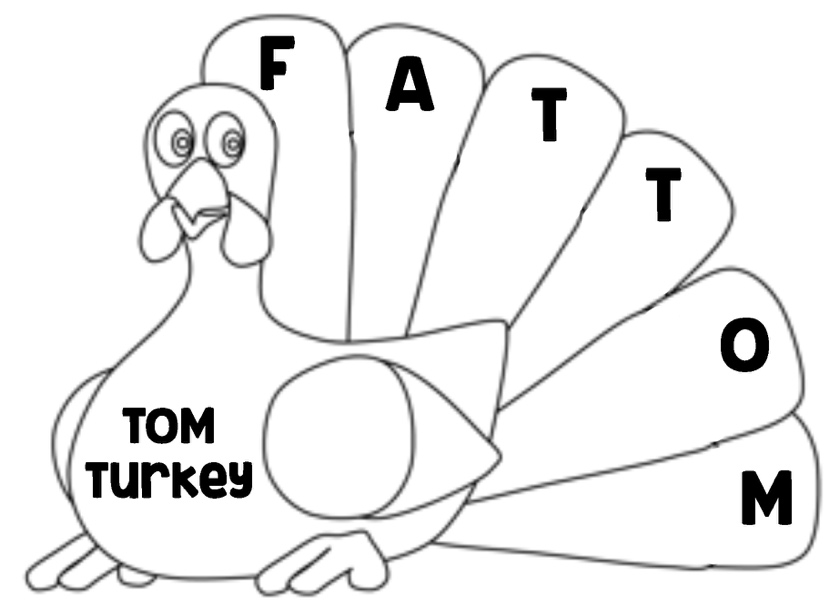 Food PreparationHow to thaw food & how not to thaw food.Draw the correct answer:Food Safety TemperaturesFill in the blanks.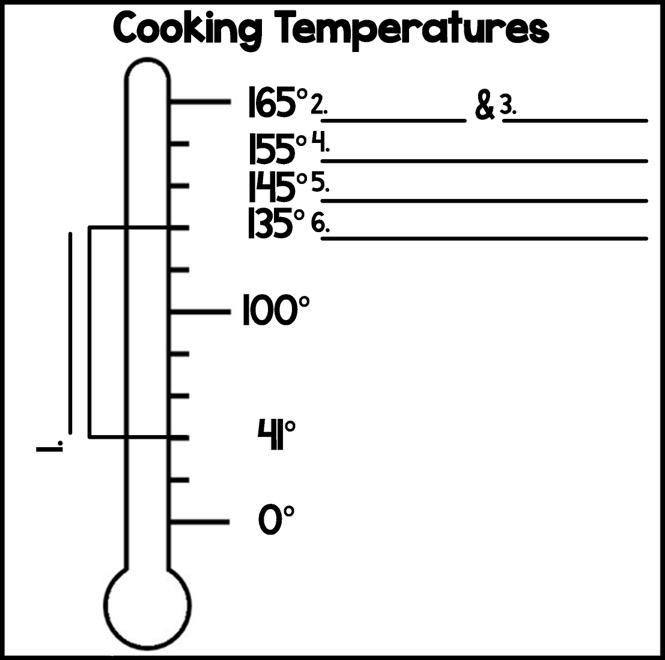 Safety & Sanitation QuestionsFill in Blanks.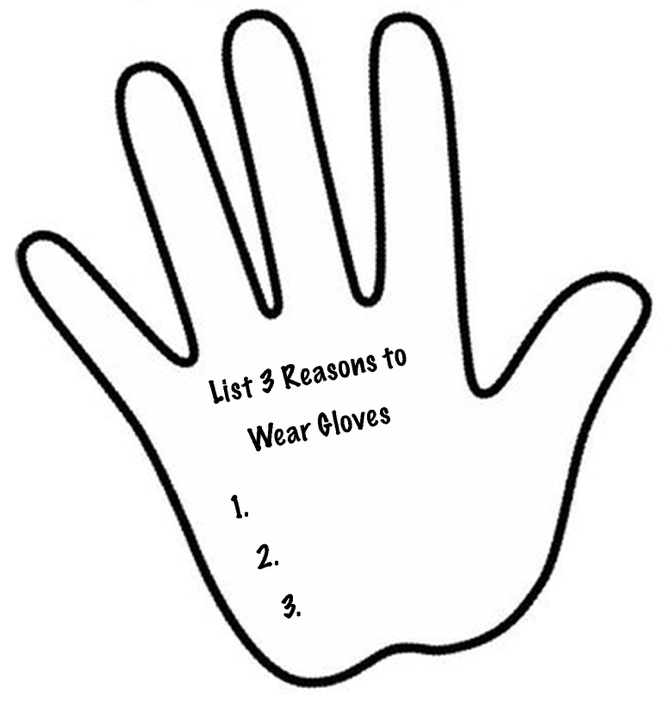 Baking SodaSugarSmootherSaltFlourFire ExtinguisherWaterLidNOT Safe, DO NOT DO THIS!SAFE Method